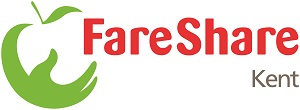 Warehouse Coordinator Job DescriptionAccountable to: The Warehouse ManagerSalary: £15,600 paHours: 30 hours per week – flexible Monday – Friday inclusive. Leave: 22 Days paDutiesTo work as directed by the Warehouse Manager and Operations Manager support the general daily warehouse work activities as needs require.Comply with management guidance to ensure all nominated work responsibilities are completed in the most effective manner to assist in the achievement of daily work targeted objectives.Support our volunteer network Vehicular – unloading and loading as directed. Utilisation of the warehouse fork lift.Ensure the wearing of all necessary PPE, thus maintain the safety of both yourself and others you may work with.Maintain a clean and tidy work environment. Person SpecificationEssentialA strong communicatorAttention to detailA willingness to work flexiblyGood basic IT skillsA current clean driving licence with access to own vehicleA strong commitment to equality and diversityDesirableA level 3 qualification in food hygiene Food sector experienceForklift operator or willingness to learn